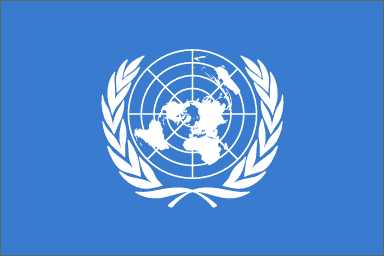 2.1.5. DECLARACIÓN SOBRE ORIENTACIÓN SEXUAL E IDENTIDAD DE GÉNERO DE LAS NACIONES UNIDAS2. Reafirmamos que todas las personas tienen derecho al goce de sus derechos humanos sin distinción alguna de raza, color, sexo, idioma, religión, opinión política o de cualquier otra índole, origen nacional o social, posición económica, nacimiento o cualquier otra condición, tal como lo establecen el artículo 2 de la Declaración Universal de los Derechos Humanos y el artículo 2 del Pacto Internacional de Derechos Civiles y Políticos y del Pacto Internacional de Derechos Económicos, Sociales y Culturales, así como el artículo 26 del Pacto Internacional de Derechos Civiles y Políticos.3. Reafirmamos el principio de no discriminación, que exige que los derechos humanos se apliquen por igual a todos los seres humanos, independientemente de su orientación sexual o identidad de género.